№353. С помощью двойного интеграла найти объем тела, ограниченного поверхностями, уравнения которых заданы.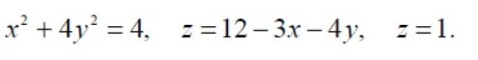 